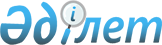 Қаратал аудандық мәслихатының 2019 жылғы 10 қаңтардағы "Қаратал ауданының Үштөбе қаласы мен ауылдық округтерінің 2019-2021 жылдарға арналған бюджеттері туралы" № 48-183 шешіміне өзгеріс енгізу туралыАлматы облысы Қаратал аудандық мәслихатының 2019 жылғы 3 сәуірдегі № 52-190 шешімі. Алматы облысы Әділет департаментінде 2019 жылы 17 сәуірде № 5116 болып тіркелді
      2008 жылғы 4 желтоқсандағы Қазақстан Республикасының Бюджет кодексінің 106-бабының 4-тармағына, "Қазақстан Республикасындағы жергілікті мемлекеттік басқару және өзін-өзі басқару туралы" 2001 жылғы 23 қаңтардағы Қазақстан Республикасы Заңының 6-бабының 1-тармағының 1) тармақшасына сәйкес, Қаратал аудандық мәслихаты ШЕШІМ ҚАБЫЛДАДЫ:
      1. Қаратал аудандық мәслихатының "Қаратал ауданының Үштөбе қаласы мен ауылдық округтерінің 2019-2021 жылдарға арналған бюджеттері туралы" 2019 жылғы 10 қаңтардағы № 48-183 (Нормативтік құқықтық актілерді мемлекеттік тіркеу тізілімінде № 5029 тіркелген, 2019 жылдың 29 қаңтарында Қазақстан Республикасы нормативтік құқықтық актілерінің эталондық бақылау банкінде жарияланған) шешіміне келесі өзгеріс енгізілсін:
      көрсетілген шешімнің 1-тармағы жаңа редакцияда баяндалсын: 
       "1. 2019-2021 жылдарға арналған Бастөбе ауылдық округінің бюджеті тиісінше осы шешімнің 4, 5, 6-қосымшаларына сәйкес, оның ішінде 2019 жылға келесі көлемдерде бекітілсін: 
      1) кірістер 39681 мың теңге, оның ішінде: 
      салықтық түсімдер 10550 мың теңге; 
      трансферттер түсімі 29131 мың теңге; 
      2) шығындар 39681 мың теңге; 
      3) таза бюджеттік кредиттеу 0 теңге; 
      4) қаржы активтерімен операциялар бойынша сальдо 0 теңге; 
      5) бюджет тапшылығы (профициті) (-) 0 теңге; 
      6) бюджет тапшылығын қаржыландыру (профицитін пайдалану) 0 теңге.".
      2. Көрсетілген шешімнің 4-қосымшасы тиісінше осы шешімнің 1-қосымшасына сәйкес жаңа редакцияда баяндалсын.
      3. Осы шешімнің орындалуын бақылау Қаратал аудандық мәслихаттың "Жоспарлау, бюджет, шаруашылық қызмет, құрылыс, жерді пайдалану, табиғат қорғау және табиғи қорды ұтымды пайдалану мәселелері жөніндегі" тұрақты комиссиясына жүктелсін. 
      4. Осы шешім 2019 жылғы 1 қаңтардан бастап қолданысқа енгізіледі.  2019 жылға арналған Бастөбе ауылдық округінің бюджеті
					© 2012. Қазақстан Республикасы Әділет министрлігінің «Қазақстан Республикасының Заңнама және құқықтық ақпарат институты» ШЖҚ РМК
				
      Қаратал аудандық маслихатының сессия төрағасы 

Р. Жапаркулов

      Қаратал аудандық мәслихатының хатшысы 

Б. Смаилов
Қаратал аудандық мәслихатының 2019 жылғы 03 сәуірдегі "Қаратал ауданының Үштөбе қаласы мен ауылдық округтерінің 2019-2021 жылдарға арналған бюджеттері туралы" № 48-183 шешіміне өзгерістер енгізу туралы" № 52-190 шешіміне 1-қосымшаҚаратал аудандық мәслихатының 2019 жылғы 10 қаңтардағы "Қаратал ауданының Үштөбе қаласы мен ауылдық округтерінің 2019-2021 жылдарға арналған бюджеттері туралы" № 48-183 шешімімне 4-қосымша
Санаты 
Санаты 
Санаты 
Санаты 
Сомасы (мың тенге)
Сынып
Сынып
Атауы
Сомасы (мың тенге)
Ішкі сынып
Ішкі сынып
Сомасы (мың тенге)
1. Кірістер
39681
1
Салықтық түсімдер
10550
01
Табыс салығы
2800
2
Жеке табыс салығы
2800
04
Меншікке салынатын салықтар
7750
1
Мүлікке салынатын салықтар 
100
3
Жер салығы
350
4
Көлік құралдарына салынатын салық
7300
4
Трансферттердің түсімдері 
29131
02
Мемлекеттік басқарудың жоғары тұрған органдарынан түсетін трансферттер
29131
3
Аудандардың (облыстық маңызы бар қаланың) бюджетінен трансферттер 
29131
Функционалдық топ
Функционалдық топ
Функционалдық топ
Функционалдық топ
Функционалдық топ
 Сомасы (мың теңге)
Кіші функция
Кіші функция
Кіші функция
Кіші функция
 Сомасы (мың теңге)
Бюджеттік бағдарламалардың әкімшісі
Бюджеттік бағдарламалардың әкімшісі
Бюджеттік бағдарламалардың әкімшісі
 Сомасы (мың теңге)
Бағдарлама
Атауы
2. Шығындар
39681
1
Жалпы сипаттағы мемлекеттік қызметтер 
35252
1
Мемлекеттік басқарудың жалпы функцияларын орындайтын өкілді, атқарушы және басқа органдар
35252
124
Аудандық маңызы бар қала, ауыл, кент, ауылдық округ әкімінің аппараты
35252
001
Аудандық маңызы бар қала, ауыл, кент, ауылдық округ әкімінің қызметін қамтамасыз ету жөніндегі қызметтер
34252
022
Мемлекеттік органның күрделі шығыстары
1000
7
Тұрғын үй- коммуналдық шаруашылық
4429
3
Елді-мекендерді көркейту
4429
124
Аудандық маңызы бар қала, ауыл, кент, ауылдық округ әкімінің аппараты
4429
008
Елдi мекендердегі көшелердi жарықтандыру
1043
009
Елді мекендердің санитариясын қамтамасыз ету
788
011
Елді мекендерді абаттандыру мен көгалдандыру
2598
Функционалдық топ
Функционалдық топ
Функционалдық топ
Функционалдық топ
Функционалдық топ
Сомасы (мың теңге)
Кіші функция
Кіші функция
Кіші функция
Кіші функция
Сомасы (мың теңге)
Бюджеттік бағдарламалардың әкімшісі
Бюджеттік бағдарламалардың әкімшісі
Бюджеттік бағдарламалардың әкімшісі
Сомасы (мың теңге)
Бағдарлама
Атауы
3. Таза бюджеттік кредит беру 
0
Бюджеттік кредиттер
0
Санаты
Санаты
Санаты
Санаты
Сомасы (мың теңге)
Сынып
Сынып
Атауы
Сомасы (мың теңге)
Ішкі сынып
Ішкі сынып
Сомасы (мың теңге)
Бюджеттік кредиттерді өтеу
0
Функционалдық топ
Функционалдық топ
Функционалдық топ
Функционалдық топ
Функционалдық топ
Сомасы (мың теңге)
Кіші функция
Кіші функция
Кіші функция
Кіші функция
Сомасы (мың теңге)
Бюджеттік бағдарламалардың әкімшісі
Бюджеттік бағдарламалардың әкімшісі
Бюджеттік бағдарламалардың әкімшісі
Сомасы (мың теңге)
Бағдарлама
Атауы
4. Қаржы активтерімен операциялар бойынша сальдо 
0
Қаржы активтерін сатып алу
0
Санаты
Санаты
Санаты
Санаты
Сомасы (мың теңге)
Сынып
Сынып
Атауы
Сомасы (мың теңге)
Ішкі сынып
Ішкі сынып
Сомасы (мың теңге)
Мемлекеттік қаржы активтерін сатудан түсетін түсімдер
0
Санаты
Санаты
Санаты
Санаты
Сомасы (мың тенге)
Сынып
Сынып
Атауы
Сомасы (мың тенге)
Ішкі сынып
Ішкі сынып
Сомасы (мың тенге)
5. Бюджет тапшылығы (профициті)
0
6. Бюджет тапшылығын қаржыландыру (профицитін пайдалану)
0
Функционалдық топ
Функционалдық топ
Функционалдық топ
Функционалдық топ
Функционалдық топ
 Сомасы (мың теңге)
Кіші функция
Кіші функция
Кіші функция
Атауы
 Сомасы (мың теңге)
Бюджеттік бағдарламалардың әкімшісі
Бюджеттік бағдарламалардың әкімшісі
Бюджеттік бағдарламалардың әкімшісі
 Сомасы (мың теңге)
Бағдарлама
Бағдарлама
 Сомасы (мың теңге)
Қарыздарды өтеу
0